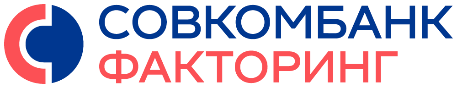 Чек – лист для проверки контрагентаНаименование контрагента: _________________________________________________________Реквизиты: ________________________________________________________________________ИНН: ______________________________________________________________________________ОГРН: _____________________________________________________________________________Телефон: __________________________________________________________________________Адрес регистрации: _________________________________________________________________Адрес фактический: _________________________________________________________________ФИО Руководителя: _________________________________________________________________*Удостоверьтесь, все ли необходимые документы вам предоставил контрагент.Проверяемая информация о контрагентеЕсли «ДА» –ставьте отметкуКол-во баллов, показывающих степень важности данной информации (где 5 – наиболее важная, а 1 – наименее важная)1.Контрагент отказался предоставлять документы необходимые для проверки в рамках должной осмотрительности(Если есть хотя бы один документ необходимый для анализа контрагента, галочку можно не ставить)32.Имеется задолженность по налогам53.Контрагент не представляет налоговую отчетность в налоговый орган больше года54.Данные, заявленные контрагентом не совпадают с данными выписки из ЕГРЮЛ45.Руководитель контрагента является дисквалифицированным лицом и не имеет не имеет полномочий совершать сделки от имени организации-контрагента36.Паспортные данные руководителя контрагента числятся в списке недействительных37.Расчетный счет контрагента заблокирован48После анализа бухгалтерской отчётности контрагент признан неплатежеспособным59.Компания участвовала/участвует в арбитражных делах в качестве ответчика по основному виду деятельности310.К компании имеется непогашенная задолженность, взыскиваемая с нее через суд411.Компания находится на стадии ликвидации512.Компания признана банкротом513.Контрагент есть в списках недобросовестных поставщиков414.Полномочия руководителя не подтверждены соответственными документами415.Отсутствует лицензия на определенный вид деятельности(Если деятельность подлежит лицензированию)316.Адрес контрагента совпадает с адресами массовой регистрации217.Адрес регистрации контрагента не совпадает с фактическим адресом 1Персонал, складские помещения, оборудование и др. отсутствуют по указанному адресу3*Если сумма баллов в диапазоне 42-66, рекомендуем воздержаться от сотрудничества с контрагентом; если сумма баллов в диапазоне 21-41 рекомендуем проявлять осторожность при работе с этим контрагентом; если сумма баллов в диапазоне 0-20 то данный контрагент надежен и сделка с ним, скорее всего, будет иметь минимальный риск.Сумма баллов